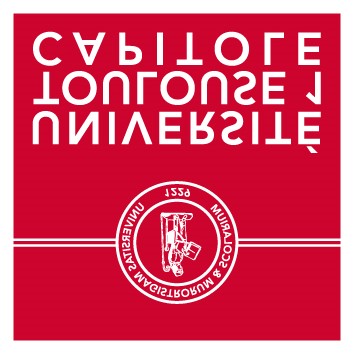 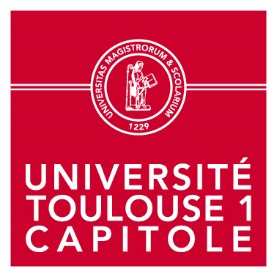 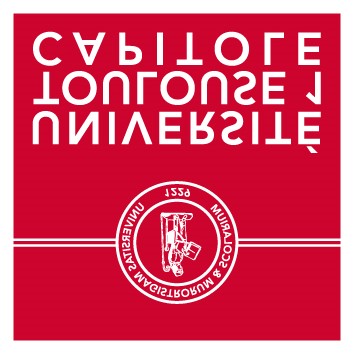   PRÉSENTATION DE L’UNIVERSITÉIssue d’une longue tradition universitaire, L’Université Toulouse 1 Capitole est implantée au cœur de la ville de Toulouse. L’Université compte 3 UFR, l’Ecole d’Economie de Toulouse, l’Ecole de Management de Toulouse, ainsi qu’un IUT délocalisé à Rodez. Elle accueille plus de 20 000 étudiants dans les domaines du droit, de l’économie, de la gestion, et emploie plus de 1 200 personnes.  CONTEXTE DE TRAVAILL’université Toulouse 1 Capitole fait partie des universités lauréates du 2ème appel à projets "Initiative d’universités européennes", dont les résultats ont été rendus publics le 9 juillet 2020. Avec les universités de Mannheim (Allemagne), Luiss Guido Carli (Italie), la Norwegian School of Economics (Norvège), Tilburg University (Pays-Bas), University of National and World Economy (Bulgarie), et WU Vienna University of Economics and Business (Autriche), elle porte le projet « The european university engaged in societal change (ENGAGE.EU) ».Ce projet vise à fournir aux citoyens européens l'ensemble des aptitudes et des compétences nécessaires pour relever les grands défis sociétaux. Il tend à permettre aux étudiants de l’alliance d’agir en tant que citoyens européens socialement engagés et d’avoir un impact sur la société dans son ensemble, dans les domaines du business, de l’économie et des sciences sociales.L’équipe projet ENGAGE.EU est à la recherche d’un ingénieur chargé de développer une plateforme permettant le partage de ressources numériques entre les partenaires.  ACTIVITÉS PRINCIPALES -	Réalisation d’une plateforme logicielle de partage de ressources-	Extraire des publications depuis différents référentiels de publications-	Etablir des correspondances entre bases de publications-	Consolider les données extraites et permettre leur visualisation dans un site web-	Définir les besoins pour lier les données associées aux publications : principalement projets de recherches et auteurs  COMPÉTENCES REQUISESDiplômes préparés : Minimum 1ère année ou 2ème année de MasterLes savoir-faire : Base de données, programmation web, données ouvertes et données liéesBonne maîtrise de la langue anglaiseLes savoir-être :Curiosité,  Autonomie et organisationEsprit d’équipe  POSTULERLa candidature (lettre de motivation et curriculum vitae) sera envoyée par courriel avant le   à la Direction des Ressources Humaines, à l’adresse : ut1recrute@ut-capitole.fr    jacotte.faure@ut-capitole.fr  en indiquant le titre du poste dans l’objet.L’Université Toulouse 1 Capitole recrute en contrat d’apprentissage un ingénieur d’étude en informatique.Prise de poste : 1er septembre 2022